 Nr20474   din data de 29 iulie  2022M I N U T Aședinței ordinare  a Consiliului Local al Municipiului Dej  încheiată azi, 28 iulie  2022, convocată în conformitate cu prevederile art. 133, alin. (1) și 134 alin (1) și (2)  din Ordonanța de Urgență Nr. 57/2019, conform Dispoziției Primarului Nr. 1….   din data deiulie  2022,		         Lucrările se vor desfășura on-line, cu următoareaORDINE DE ZI:Proiect de hotărâre privind aprobarea Planului de mobilitate urbană durabilă (P.M.U.D.) al Municipiului Dej pentru perioada 2021 – 2027, elaborat în cadrul proiectului ”Consolidarea capacității administrative prin adoptarea de instrumente ale planificării strategice pentru buna gestiune financiară a proceselor dezvoltării locale în Municipiul Dej, cod SIPOCA 774/MySMIS 2014 135879.Proiect de hotărâre privind aprobarea vânzării cantității de 799,36 m.c. masă lemnoasă, lemn de foc pe anul 2022, din proprietatea publică a Municipiului Dej, pădurea Cetan.Proiect de hotărâre privind aprobarea vânzării terenului în suprafață de 409 m.p., înscris în C.F. Nr. 59711 Dej, Nr. cadastral 59711, situat în Municipiul  Dej, Strada Andrei Mureșanu Nr. 27, către doamna Ciungan Anda Petronela.Proiect de hotărâre privind aprobarea privind aprobarea finanțării multianuale a investiției: ”Elaborarea actualizării Plan urbanistic General, Memoriul General, Regulamentul Local al Municipiului Dej”.Proiect de hotărâre privind aprobarea rectificării Bugetului local al Municipiului Dej.Proiect de hotărâre privind aprobarea P.U.D. pe Strada Podgorenilor Nr. 21. Proiect de hotărâre privind aprobarea P.U.D. pe Strada Burebista Nr. 7/A.Proiect de hotărâre privind aprobarea Contractului de închiriere pentru terenul situat în Municipiul Dej, Strada Ecaterina Teodoroiu Nr. 40, Bloc R 6, Parter, Ap. 1 pe care este edificată o Extindere la parterul blocului.Proiect de hotărâre privind aprobarea Listei de priorități pentru repartizarea locuințelor sociale întocmită de către Comisia mixtă constituită conform prevederilor Hotărârii Consiliului Local al Municipiului Dej Nr. 39 din data de 14 aprilie 2022. Proiect de hotărâre privind stabilirea cotizației acordată de Municipiul Dej echipei de fotbal F.C. ”Unirea” Dej.Soluționarea unor probleme ale administrației publice locale..La ședință sunt prezenți 18 consilieri, domnul Primar Morar Costan, doamna Secretar General al Municipiului Dej, reprezentanți mass- media.În deschiderea ședinței s-a făcut apel video și audio și au fost prezenși 17 consilieri locali, pe parcurs s-a alăturat un consilier local și a lipsit motivat domnul consilier Feier Iuliu.Ședința publică este condusă de doamna viceprimar Kovrig Anamaria - Magdalena, ședința fiind legal constituită. Consilierii au fost convocați prin Adresa Nr. 19.808 din data de 21 iulie 2022.Președintele de ședință, doamna viceprimar Kovrig Anamaria - Magdalena supune spre aprobare Procesul – verbal al ședinței ordinare 30 iunie 2022 , care este votat  cu 15 voturi  ”pentru”, 2 consilieri nu participă la votOrdinea de zi a ședinței ordinare, care este votată  cu 15 voturi  ”pentru”.2 consilieri nu participă la vot.În cadrul ședinței s-au aprobat :H O T Ă R Â R E A  Nr. 83din data de 28 iulie  2022privind aprobarea Planului de mobilitate urbană durabilă (P.M.U.D.) al Municipiului Dej pentru perioada 2021 – 2027, elaborat în cadrul proiectului ”Consolidarea capacității administrative prin adoptarea de instrumente ale planificării strategice pentru buna gestiune financiară a proceselor dezvoltării locale în Municipiul Dej, cod SIPOCA 774/MySMIS 2014 135879    Votat  cu  13 voturi ” pentru”, 1 vot împotrivă. Domnul Butuza Marius Coren și 3 abțineri Meșter Maria Alina, Severin Paul Mihai, Itu Mircea Vasile.H O T Ă R Â R E A  Nr.  84din data de 28 iulie  2022privind aprobarea vânzării cantității de 799,36 m.c. masă lemnoasă, lemn de foc pe anul 2022, din proprietatea publică a Municipiului Dej, pădurea Cetan    	Votat  cu 16 voturi ”pentru”, 1 abținere Sabadâș Marin Gabriel și nu participă al vot domnul Radu Emilian.H O T Ă R Â R E A  Nr.  85din data de 28 iulie  2022	privind aprobarea aprobarea vânzării  terenului în suprafață de 409 m.p., înscris în C.F. Nr. 59711 Dej, Nr. cadastral 59711, situat în Municipiul  Dej, Strada Andrei Mureșanu Nr. 27, către doamna Ciungan Anda - PetronelaVotat  cu 17 voturi ”pentru”, 1 abținere Itu Mircea Vasile.H O T Ă R Â R E A  Nr.  86din data de 28 iulie  2022privind aprobarea aprobarea finanțării multianuale a investiției: ”Elaborarea actualizării Plan urbanistic General, Memoriul General, Regulamentul Local al Municipiului Dej”Votat  cu 17 voturi ”pentru”, 1 abținere Sabadâș Marin GabrielH O T Ă R Â R E A  Nr.  87din data de 28 iulie  2022privind aprobarea rectificării Bugetului local al Municipiului DejVotat  cu 12  voturi ”pentru”, 2 împotrivă Itu Mircea Vasile și Butuza Marius Cornel , 3 abțineri Domnul consilier Severin Paul Mihai, Meșter Maria Alina Sabadâș Marin Gabriel.H O T Ă R Â R E A  Nr.  88din data de 28 iulie  2022privind aprobarea P.U.D. pe Strada Podgorenilor Nr. 21Votat  cu 18  voturi ”pentru”, unanimitate H O T Ă R Â R E A  Nr.  89din data de 28 iulie  2022privind aprobarea P.U.D pe Strada Burebista Nr. 7/AVotat  cu 18 voturi ”pentru”, unanimitate H O T Ă R Â R E A  Nr.  90din data de 28 iulie  2022privind aprobarea întocmirii Contractului de închiriere pentru terenul situat în Municipiul Dej, Strada Ecaterina Teodoroiu Nr. 40, Bloc R 6, parter, Ap. 1, pe care este edificată o ”Extindere la parterul blocului”Votat  cu 17  voturi ”pentru”, Doamna consilier Bălașa Dana s-a deconectat.H O T Ă R Â R E A  Nr.  91din data de 28 iulie  2022privind aprobarea Listei de priorități pentru repartizarea locuințelor sociale întocmită de către Comisia mixtă constituită conform prevederilor Hotărârii Consiliului Local al Municipiului Dej Nr. 39 din data de 14 aprilie 2022Votat  cu 17  voturi ”pentru”, Doamna consilier Bălașa Dana s-a deconectat.H O T Ă R Â R E A  Nr.  92din data de 28 iulie  2022privind stabilirea cotizației acordată de Municipiul Dej echipei de fotbal F.C. ”Unirea” DejVotat  cu 14  voturi ”pentru”, 2 abținer Haitonic Teodora Stela și  Sabadâș Marin Gabriel, 2 persoane nu participă la vot.Doamna Bălașa Dana s-a deconectat . În conformitate cu dispozițiile art. 11 din Legea Nr. 52/2003 privind transparența decizională în administrația publică, republicată, cu modificările și completările ulterioare, minuta se publică la sediul și pe site-ul Primăriei Municipiului Dej.          Președinte de ședință,                                  Secretar General al Municipiului Dej,Kopvrig Anamaria - Magdalena                                          Jr. Pop Cristina           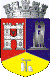 ROMÂNIAJUDEŢUL CLUJCONSILIUL LOCAL AL MUNICIPIULUI DEJStr. 1 Mai nr. 2, Tel.: 0264/211790*, Fax 0264/223260, E-mail: primaria@dej.ro 